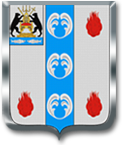 Контрольно-счетная  Палата   Поддорского муниципального района175260 Новгородская область, Поддорского района, село Поддорье, улица Октябрьская, дом 26                     тел. 8 816 58 71-418, т/факс 71-418     E- mail: ksp.pod2012@yandex.ru_____________________________________________                                                                                                                                                                                                                                                                                 УтверждаюОТЧЕТо результатах контрольного мероприятияпроверки законности, эффективности и целевого использования средств, полученных от предпринимательской и иной приносящей доход деятельности на основании Положения о порядке предоставления платных услуг бюджетными и автономными учреждениями муниципального районаОснование для проведения контрольного мероприятия: - пункт 3.1 плана работы Контрольно-счетной Палаты Поддорского муниципального района на 2018 год, утвержденного приказом председателя Контрольно-счетной Палаты Поддорского муниципального района от 28.12.2017 г. № 117. Предмет контрольного мероприятия: документы, подтверждающие поступление и расходование средств, полученных от предпринимательской и иной приносящей доход деятельности; регистры бухгалтерского учета; финансовая (бюджетная) отчетность; договоры; нормативно-правовые акты, распорядительные и иные документы, обосновывающие операции с денежными средствами, поступившими от внебюджетной деятельности. Объект контроля: муниципальное бюджетное учреждение Поддорского муниципального района «Центр физической культуры и спорта «Лидер».Цель контрольного мероприятия: проверка законности, эффективности и целевого использования средств, полученных от предпринимательской и иной приносящей доход деятельности на основании Положения о порядке предоставления платных услуг. Проверяемый период: 2017 год. Срок проведения контрольного мероприятия: с 01 марта по 16 марта 2018 годаДокументы, представленные к проверке:- Устав;- Положение о порядке предоставления платных услуг;- учетная политика учреждения;- план финансово-хозяйственной деятельности на 2017 год;- договоры, являющиеся основанием для получения денежных средств;- первичные бухгалтерские документы;- регистры бухгалтерского учета;- годовая отчетность, расчетные финансовые документы, локальные нормативные акты, приказы, и другие документы, касающиеся вопроса проверки. 1. Общие положенияНаименование юридического лица: Муниципальное бюджетное учреждение Поддорского муниципального района «Центр физической культуры и спорта «Лидер» (далее - МБУ «ЦФКС «Лидер»).     Муниципальное бюджетное учреждение Поддорского муниципального района «Центр физической культуры и спорта «Лидер» (далее - МБУ «ЦФКС «Лидер») создано в соответствии с Гражданским кодексом Российской Федерации, Федеральным законом от 12 января 1996 года № 7-ФЗ «О некоммерческих организациях» путем изменения типа районного муниципального образовательного учреждения дополнительного образования детей «Детско-юношеская спортивная школа «Лидер».     Функции и полномочия учредителя осуществляет Комитет культуры Администрации Поддорского муниципального района (далее – Учредитель).      МБУ «ЦФКС «Лидер» осуществляет свою деятельность на основании устава, утвержденного приказом Учредителя от 10.01.2014 г. № 1 и согласованного с комитетом по экономике и управлению муниципальным имуществом Администрации Поддорского муниципального района.      МБУ «ЦФКС «Лидер» является юридическим лицом, некоммерческой организацией, имеет в оперативном управлении обособленное имущество, имеет: самостоятельный баланс, лицевые счета, гербовую печать и угловой штамп.     Имущество, закрепленное за МБУ «ЦФКС «Лидер», является собственностью муниципального образования Поддорский муниципальный район.      Полномочия собственника муниципального имущества осуществляет Учредитель и комитет по экономике и управлению муниципальным имуществом Администрации Поддорского муниципального района.      Основными источниками формирования имущества МБУ «ЦФКС «Лидер» в денежной и иных формах являются:- средства, получаемые от осуществления приносящей доход деятельности, предусмотренной Уставом;- добровольные пожертвования и целевые взносы, получаемые от юридических и (или) физических лиц;- средства бюджета муниципального района, выделенных Учреждению, в виде субсидий;- иные источники, не запрещенные действующим законодательством.     В соответствии с Уставом, основными целями Учреждения являются:- обеспечение реализации предусмотренных законодательством Российской Федерации полномочий органов местного самоуправления Поддорского муниципального района в сфере развития на территории Поддорского муниципального района физической культуры и массового спорта, организация проведения официальных физкультурно-оздоровительных и спортивных мероприятий муниципального района;- подготовка спортсменов высокой квалификации в избранном виде спорта, достижение ими высоких спортивных результатов, подготовка спортивного резерва для сборных команд Поддорского муниципального района и Новгородской области.      Основными задачами Учреждения являются: - развитие и популяризация спорта в Поддорском муниципальном районе;- подготовка спортсменов высокой квалификации;- подготовка из числа наиболее одаренных детей всесторонне развитых и квалифицированных спортсменов к участию в первенствах и чемпионатах;- обеспечение целенаправленной подготовки спортивного резерва для сборных команд по видам спорта, культивируемым в Учреждении;- осуществление связи и координации действий федераций по видам спорта, физкультурно-спортивных организаций, тренеров и специалистов, принимающих участие в подготовке сборных команд по видам спорта;- участие совместно с тренерским составом и федерациями по видам спорта в разработке и совершенствовании комплексных целевых программ по видам спорта;- организация реализации системы централизованной специальной подготовки основных составов сборных команд по закрепленным видам спорта;- обеспечение постоянного контроля за подготовкой сборных команд по закрепленным видам спорта для участия в вышестоящих соревнованиях, а также за подготовкой ближайшего резерва кандидатов в сборные команды;- содействие в организации физкультурно-спортивных мероприятий, проводимых на территории Поддорского района- организация и обеспечение участия спортсменов, зарегистрированных на территории Поддорского муниципального района в областных соревнованиях.      Для достижения своих целей и выполнения задач Учреждение осуществляет определенные виды деятельности, исчерпывающий перечень которых отражен в Уставе. А также в соответствии с муниципальным заданием, утвержденным Учредителем, выполняет работы, оказывает услуги, относящиеся к его основным видам деятельности по Уставу.      Учреждение вправе сверх установленного муниципального задания, а также в случаях определенных федеральными законами в пределах установленного муниципального задания выполнять работы, оказывать услуги, относящиеся к основному виду деятельности по Уставу, для граждан и юридических лиц за плату и на одинаковых при оказании одних и тех же услуг условиях.Форма собственности (ОКФС): 14 – муниципальная собственность.Организационно-правовая форма (ОКОПФ): муниципальное бюджетное учреждение.ИНН: 5314002576КПП: 531401001.ОГРН: 1025301187240.Юридический адрес: 175260, Новгородская область, Поддорский район, с.Поддорье, ул. Полевая, д.17.Телефоны: 8-816-58-71-368 директор и главный бухгалтер.В проверяемом периоде право первой подписи предоставлено: - директору МБУ «ЦФКС «Лидер» Никитиной Светлане НиколаевнеПраво второй подписи  предоставлено:- в проверяемом периоде главному бухгалтеру МБУ «ЦФКС «Лидер» Федоровой Тамаре Павловне.2. Анализ нормативной правовой базы и учредительных документов, регулирующих деятельность Учреждения МБУ «ЦФКС «Лидер» осуществляет свою деятельность на основании Устава, утвержденного приказом Комитета культуры Администрации Поддорского муниципального района от 10.01.2014 г. № 1. До настоящего времени изменения в устав не вносились.Оказание платных услуг  в 2017 году осуществлялось Учреждением на основании Положения о платных услугах муниципального бюджетного учреждения Поддорского муниципального района «Центр физической культуры и спорта «Лидер», утвержденного приказом директора Учреждения от 30.12.2014 г. № 51 (далее – Положение). Положение согласовано с Учредителем. Виды платных услуг указанные в п. 3.2 Положения соответствуют услугам, указанным в п. 2.6 Устава Учреждения.Согласно п.4.2 Положения в Учреждении оформлен стенд, содержащий сведения:- наименование и место нахождения Исполнителя;- перечень предоставляемых услуг;- прейскурант цен;- перечень категорий потребителей, имеющих право на получение льгот, предоставляемых при оказании платных услуг.В соответствии с пунктом 3.3 Положения  действует прейскурант цен на услуги, предоставляемые муниципальным бюджетным учреждением «Центр физической культуры и спорта «Лидер» с подробным перечнем платных услуг, утвержденный приказом директора Учреждения от 29.12.2016 г. № 46 по согласованию с Учредителем.В ходе проверки нарушений не обнаружено.Учетная политика Учреждения на 2017 год утверждена приказом директора от 26.12.2016 года № 42.3. Порядок формирования доходов, состав и структура средств, полученных от предпринимательской и иной приносящей доход деятельностиВ соответствии со ст. 298 Гражданского кодекса РФ бюджетное учреждение вправе осуществлять приносящую доход деятельность лишь постольку, поскольку это служит достижению целей, ради которых оно создано, и осуществлять деятельность соответствующую этим целям, при условии, что она указана в его учредительных документах. Доходы, полученные от такой деятельности и приобретенное за счет этих доходов имущество, поступают в самостоятельное распоряжение бюджетного учреждения.Для того чтобы осуществлять предпринимательскую деятельность в бюджетном учреждении, необходимо, в соответствии с п.3 ст.298 ГК РФ и п.2 ст.24 Федерального закона от 12 января 1996 года № 7-ФЗ «О некоммерческих организациях»:- получить разрешение на ведение внебюджетной деятельности у вышестоящей организации;- закрепить разрешение в учредительных документах и в уставе учреждения;- открыть лицевой счет;- составить план финансово-хозяйственной деятельности, в котором четко прописаны статьи доходов и расходов бюджетной организации;- согласовывать с вышестоящим учреждением и доходы от предпринимательской деятельности, и расходы бюджетного учреждения;- раскрывать информацию о начисленных расходах в бухгалтерской отчетности, в зависимости от того, признаются эти расходы финансовым результатом или нет.Оказание платных услуг осуществляется Учреждением в соответствии с Положением, которым определены: цели и задачи платных услуг; виды платных услуг; правила, условия и порядок оказания платных услуг; цены; порядок расходования средств, полученных от оказания платных услуг; ответственность сторон по оказанию и получению платных услуг, контроль за качеством оказываемых платных услуг.Прейскурант цен на услуги, предоставляемые муниципальным бюджетным учреждением «Центр физической культуры и спорта «Лидер» утвержден приказом директора Учреждения от 29.12.2016 г. № 46 по согласованию с Учредителем.В 2017 году согласно плану финансово-хозяйственной деятельности Учреждения (приложение № 1) сумма утвержденных доходов от приносящей доход деятельности с учетом изменения составила 39835,50 рублей.Сумма доходов от приносящей доход деятельности отражена в годовой бухгалтерской отчетности в полном объеме.Сумма фактически полученных Учреждением чистых доходов в 2017 году (отчет ф.0503737 за 2017 год приложение № 2) составила 39 835,50 рублей или 100 % от планового показателя.В ходе проверки установлено:В соответствии с п. 4.1 Положения в течение 2017 года заключались договора с потребителями услуги и составлялись акты выполненных работ (приложение № 3).Общая сумма за 2017 год по заключенным договорам с физическими лицами соответствует актам выполненных работ и составляет 17 600 рублей.В соответствии с Указаниями о порядке применения бюджетной классификации РФ, утвержденными Приказом Министерства финансов Российской Федерации от 01.07.2013 № 65н, доходы от оказания платных услуг отражаются по статье 130 «Доходы от оказания платных услуг (работ)» КОСГУ. Учет расчетов по доходам от оказания платных услуг ведется на счете 2 205 31 000 (п.21 Инструкции по применению Единого плана счетов, утв. Приказом Минфина РФ № 157н от 01.12.2010 и п.92 Инструкции по применению плана счетов бухгалтерского учета бюджетных учреждений, утв. Приказом Минфина РФ от 16.12.2010г. № 174н).В учреждении в нарушение Инструкции по применению плана счетов бухгалтерского учета бюджетных учреждений, утвержденной приказом Минфина РФ от 16.12.2010г. № 174н:-  учет расчетов по доходам от оказания платных услуг ведется на счете 2 205 81 000 «Расчеты с плательщиками прочих доходов» на сумму за год 17 600 рублей;- не осуществлено получение денежных средств в кассу Учреждения путем оформления приходных кассовых ордеров от каждого физического лица, оплатившего услугу, не осуществлено списание денежных средств из кассы Учреждения путем оформления расходного кассового ордера на сдачу средств в банк (в Учреждении не утверждены бланки строгой отчетности и нет кассового аппарата);- не ведется аналитический учет по начислению доходов от оказания услуг и оплате услуг в разрезе потребителей услуг.В учетной политике Учреждения нет описания о получении и сдаче денежных средств от получателей услуг, следовательно не обеспечено требование полноты и своевременности отражения в бухгалтерском учете фактов хозяйственной деятельности.Договор о полной материальной ответственности заключен с главным бухгалтером, кассиром Федоровой Тамарой Павловной 01.06.2011 года (приложение № 7).Также Учреждением заключен договор возмездного оказания услуг от 06 апреля 2017 года на сумму 24 000 рублей с Администрацией Поддорского муниципального района (мероприятия по муниципальной программе Поддорского сельского поселения «Развитие физической культуры и спорта в Поддорском сельском поселении на 2014-2017 годы»). В течение года произошли изменения и заключено дополнительное соглашение к договору на сумму 7 015 рублей.В учреждении в нарушение Инструкции по применению плана счетов бухгалтерского учета бюджетных учреждений, утвержденной приказом Минфина РФ от 16.12.2010г. № 174н, учет расчетов по доходам от оказания платных услуг ведется на счете 2 205 81 000 «Расчеты с плательщиками прочих доходов» на сумму за год 7 015 рублей.Согласно записям в журнале операций № 8 (приложение № 4) Учреждением оприходовано, переданное в оперативное управление, имущество как прочие доходы от приносящей доход деятельности (таблица № 1):Таблица 1Вышеуказанное имущество приобретено Администрацией Поддорского муниципального района по муниципальной программе Поддорского сельского поселения «Развитие физической культуры и спорта в Поддорском сельском поселении на 2014-2017 годы» за счет средств бюджета поселения (пояснительная записка главного бухгалтера Администрации Поддорского муниципального района приложение № 6), следовательно при приеме данного имущества на учет в Учреждении следует поставить на учет по счету 4 105 36 340, однако по журналу-ордеру № 8 имущество оприходовано по счету 2 105 36 340 как от приносящей доход деятельности на сумму 15 220,50 рублей.При составлении бюджетной отчетности за 2017 год допущены нарушения п.53 и п.42 инструкции о порядке составления, представления годовой, квартальной бухгалтерской отчетности государственных (муниципальных) бюджетных и автономных учреждений, утвержденной приказом Минфина РФ от 25 марта 2011г. № 33н:По форме 0503721 «Отчет о финансовых результатах деятельности учреждения» за 2017 год (приложение № 5) доход от передачи имущества показан по строке 040 «Доходы от оказания платных услуг (работ)», а следовало отразить по строке 104 «Иные прочие доходы»;По форме 0503737 «Отчет об исполнении учреждением плана его финансово-хозяйственной деятельности» отражены доходы и расходы по полученному имуществу от Администрации Поддорского муниципального района, которое приобретено за счет средств бюджета Поддорского сельского поселения.4. Расходование средств от предпринимательской и иной приносящей доход деятельностиПолученные Учреждением от предпринимательской и иной приносящей доход деятельности средства расходовались в проверяемом периоде в соответствии с п.6 Положения о платных услугах в Учреждении.На 2017 год утверждена сумма расходов 39 835,50 рублей.Фактические расходы составили 24 615 рублей, в том числе:- приобретение призов и других материалов для проведения массовых спортивных мероприятий 7015 рублей или 28,5 %;- приобретение работ, услуг (заправка картриджа, заправка огнетушителей, дератизация, изготовление надписей на футболках, вывоз мусора) 6 552 рубля или 26,6%;- приобретение инвентаря (стенд) 7000 рублей или 28,4 %;- оплата налога на имущество 123 рубля или 0,5%;- канцелярские принадлежности и хозяйственные материалы 3925 рублей или 16 %.Процент указан от общей суммы расходов.Фактов неэффективного использования средств от предпринимательской и иной приносящей доход деятельности не установлено.5. Заключительная частьВ результате проведенной проверки законности образования и расходования средств от предпринимательской и иной приносящей доход деятельности в отношении МБУ «ЦФКС «Лидер» установлено:1. В нарушение Инструкции по применению плана счетов бухгалтерского учета бюджетных учреждений, утвержденной приказом Минфина РФ от 16.12.2010г. № 174н:-  учет расчетов по доходам от оказания платных услуг ведется на счете 2 205 81 000 «Расчеты с плательщиками прочих доходов» на сумму за год 17 600 рублей;- не осуществлено получение денежных средств в кассу Учреждения путем оформления приходных кассовых ордеров от каждого физического лица, оплатившего услугу, не осуществлено списание денежных средств из кассы Учреждения путем оформления расходного кассового ордера на сдачу средств в банк (в Учреждении не утверждены бланки строгой отчетности и нет кассового аппарата);- не ведется аналитический учет по начислению доходов от оказания услуг и оплате услуг в разрезе потребителей услуг.2. В учетной политике Учреждения нет описания о получении и сдаче денежных средств от получателей услуг, следовательно не обеспечено требование полноты и своевременности отражения в бухгалтерском учете фактов хозяйственной деятельности.3. В нарушение Инструкции по применению плана счетов бухгалтерского учета бюджетных учреждений, утвержденной приказом Минфина РФ от 16.12.2010г. № 174н, учет расчетов по доходам от оказания платных услуг ведется на счете 2 205 81 000 «Расчеты с плательщиками прочих доходов» на сумму за год 7 015 рублей.4. Учреждением оприходовано, переданное в оперативное управление, имущество, которое приобретено Администрацией Поддорского муниципального района по муниципальной программе Поддорского сельского поселения «Развитие физической культуры и спорта в Поддорском сельском поселении на 2014-2017 годы» за счет средств бюджета поселения, следовательно при приеме данного имущества на учет в Учреждении следует поставить на учет по счету 4 105 36 340, однако по журналу-ордеру № 8 имущество оприходовано по счету 2 105 36 340 как от приносящей доход деятельности на сумму 15 220,50 рублей.5. При составлении бюджетной отчетности за 2017 год допущены нарушения п.53 и п.42 инструкции о порядке составления, представления годовой, квартальной бухгалтерской отчетности государственных (муниципальных) бюджетных и автономных учреждений, утвержденной приказом Минфина РФ от 25 марта 2011г. № 33н:По форме 0503721 «Отчет о финансовых результатах деятельности учреждения» за 2017 год (приложение № 5) доход от передачи имущества показан по строке 040 «Доходы от оказания платных услуг (работ)», а следовало отразить по строке 104 «Иные прочие доходы»;По форме 0503737 «Отчет об исполнении учреждением плана его финансово-хозяйственной деятельности» отражены доходы и расходы по полученному имуществу от Администрации Поддорского муниципального района, которое приобретено за счет средств бюджета Поддорского сельского поселения.6.Фактов неэффективного использования средств от предпринимательской и иной приносящей доход деятельности не установлено.7. Бухгалтерский учет автоматизирован и ведется с использованием программного продукта «Парус»РЕКОМЕНДАЦИИ И ПРЕДЛОЖЕНИЯ:Направить представление в адрес МБУ «ЦФКС «Лидер» об устранении выявленных нарушений.Направить отчет председателя КСП Поддорского муниципального района:- Главе Поддорского муниципального районаПредседатель Контрольно-счетной Палаты Поддорского муниципального района             ____________  Т.Г.Семенова                           (подпись)            Председатель Контрольно-счетнойПалаты Поддорского муниципального района           Т.Г.Семенова19 марта 2018 года№ п/пИмуществоИмуществоИмуществоПостановление Администрации Поддорского муниципального районаПостановление Администрации Поддорского муниципального районаАкт приема-передачи№ п/пнаименованиеКол-во, штукСумма, рублейномердатадата1Граната 0,5 кг41360,0057628.12.201728.12.20172Граната 0,7 кг41440,0057628.12.201728.12.20173Мат гимн. SM210200,0057628.12.201728.12.2017Итого по акту13 000,004Медаль с лентой301950,0057528.12.201728.12.20175Лента 118,0057528.12.201728.12.20176 Лента для медали117,0057528.12.201728.12.2017Итого по акту1985,007Методическое пособие3235,5053404.12.201704.12.2017Итого по акту235,50Всего передано15 220,50